МІНІСТЕРСТВО ОСВІТИ І НАУКИ УКРАЇНИМИКОЛАЇВСЬКИЙ НАЦІОНАЛЬНИЙ УНІВЕРСИТЕТімені В. О. СУХОМЛИНСЬКОГОФілологічний факультет Кафедразагальної та прикладної лінгвістики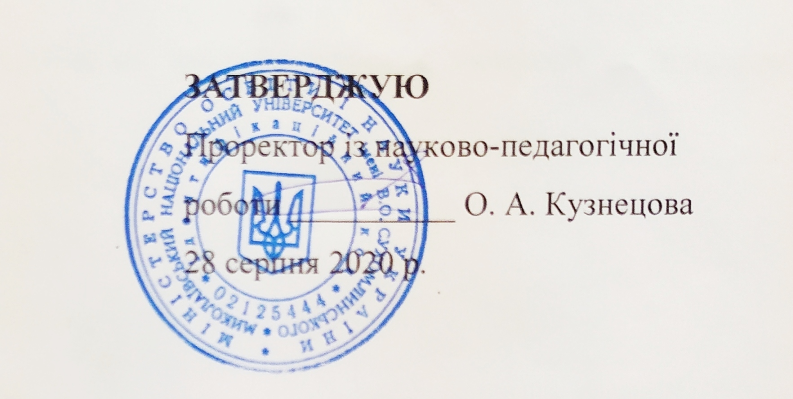 РОБОЧА ПРОГРАМА НАВЧАЛЬНОЇ ДИСЦИПЛІНИ ІНОЗЕМНА МОВА (АНГЛІСЬКА)Ступінь бакалавраГалузьзнань 01 Освіта/Педагогіка                                  спеціальність  014.11 Середняосвіта (Фізична культура) 	017 Фізична культура і спортОсвітньо-професійна програма «Фізична культура, спортивно-масова робота та туризм»«Фізична культура та ЗахистВітчизни»                 «Фізична культура і спорт: тренер з видів спорту»2020 – 2021 навчальний рікРозробник:Пустовойченко Дарія Вікторівна,викладач кафедри загальної та прикладної лінгвістики, викладач _________(Пустовойченко Д.В.)Робоча програма затверджена на засіданні кафедри загальної та прикладної лінгвістикиПротокол № 1 від «28» серпня, 2020 р.Завідувач кафедри  ___________ (Коч Н. В.)« 28» серпня, 2020 р.АнотаціяДисципліна «Іноземна мова» спрямована на практичну підготовку спеціалістів, які володіють комунікативною компетенцією, навичками оперування всіма видами мовленнєвої діяльності (читання, говоріння, аудіювання та письма), і котрі здатні обговорювати широке коло питань та досягати порозуміння зі співрозмовниками; готувати виступи з різної тематики, застосовуючи відповідні засоби вербальної комунікації та адекватні форми ведення дискусій і дебатів; знаходити нову текстову, графічну, аудіо та відео інформацію, що міститься в англомовних галузевих матеріалах (як у друкованому, так і в електронному вигляді), користуючись відповідними пошуковими методами і термінологією; аналізувати англомовні джерела інформації для отримання даних, що є необхідними для виконання професійних завдань та прийняття професійних рішень; вести листування, демонструючи міжкультурне порозуміння; здійснювати переклад аутентичних текстів з різноманітної проблематики, користуючись словниками загальновживаної та термінологічної лексики тощо. Це здійснюється шляхом інтеграції мовних знань та мовленнєвих умінь в рамках тематичного і ситуативного контексту відповідно до академічної та професійної сфер студента. Навчальний процес організовується у такий спосіб, щоб сприяти паралельному і взаємопов’язаному формуванню у студентів умінь і навичок користування мовою в усній (говоріння, аудіювання) і писемній (читання, письмо) формі.Ключові слова: іноземна мова, комунікативна компетенція, міжкультурне порозуміння, мовленнєва діяльність, мовні знання і вміння,  практична підготовка спеціалістів, аутентичні джерела.Course AnnotationThe course “Foreign  Language” is aimed at practical training of specialists who demonstrate communicative competency, developed language skills (reading, speaking, listening, and writing), are able to discuss a wide range of issues and to achieve understanding with interlocutors; to make speeches on various topics, using appropriate means of verbal communication and adequate discussion as well as debate formats; to find text, graphic, audio and video information contained in English-language sources (both in printed and electronic format), using appropriate search methods and terminology; to analyze English-language sources of information to obtain data necessary for solving professional tasks and decision-making; to correspond, demonstrating intercultural understanding; to translate authentic texts on various issues, using monolingual, bilingual and terminological dictionaries, etc. These goals are achieved by integrating language knowledge and skills within the thematic and situational context according to the students’ academic and professional spheres. The learning process is organized in the way to promote the parallel and interconnected formation of students' skills of using the language in oral (speaking, listening) and written (reading, writing) formats.Key words: foreign language, communicative competency, intercultural understanding, speaking activity, language knowledge and skills, practical training of specialists, authentic sources.1. Опис навчальної дисципліниМова навчання – англійська Примітка.Співвідношення кількості годин аудиторних занять до самостійної та індивідуальної роботи становить: для денної форми навчання – 180 год: 30 год. – аудиторні заняття, 150 год. – самостійна робота (22%/78%).Заочна форма навчанняМова навчання – англійська Примітка.Співвідношення кількості годин аудиторних занять до самостійної та індивідуальної роботи становить: для денної форми навчання – 180 год: 12 год. – аудиторні заняття, 168 год. – самостійна робота (7%/93%).2.Мета, завдання навчальної дисципліни та очікувані результати Мета курсу:формування у студентів загальної комунікативної мовленнєвої компетенції в обсязі тематики, що обумовлена професійними потребами. Завдання курсу: розвинути вміння та навички письма, читання і перекладу англійською мовою; розвинути навички комунікативного спілкування англійською мовою за темами повсякденного спілкування; удосконалити вміння і навички сприймати мову як при безпосередньому спілкуванні, так і під час аудіювання; удосконалити вміння і навички діалогічно та монологічно спілкуватися в межах тем, зазначених програмою; навчити передавати в усній та письмовій формах здобуту при читанні інформацію англійською мовою.Передумовою для вивчення дисципліни: курс тісно пов’язаний із використанням ІКТ, а також із лінгвістичними дисциплінами, які студент засвоює  протягом здобуття ступеня бакалавра.Навчальна дисципліна складається з 6-ти кредитів.Програмні результати навчання:ПРН 4. Показувати навички самостійної роботи, демонструвати критичне та самокритичне мислення.1.3. Згідно з вимогами освітньо-професійної програми студент оволодіває такими компетентностями: І. Загальнопредметні:ЗК 4. Здатність застосовувати набуті знання в практичних ситуаціях.ЗК 6. Здатність до самовдосконалення та саморозвитку.ЗК 8. Здатність використовувати знання іноземної мови в освітній діяльності.Програма навчальної дисципліни2. Програма навчальної дисципліниКредит 1. Наука.Тема 1.Розмовна тема “Ідеї та інновації”. Граматика: Модальні дієслова (must, haveto).Тема2. Розмовна тема “Важливі винаходи”. Граматика: Модальні дієслова (could, hadto).Тема3. Розмовна тема “Коротка історія Ст. Хокінга ”. Граматика: Модальні дієслова (could, hadto).Кредит 2.Умовироботи.Тема4.Розмовна тема “Ніч. Сон”. Граматика: Дієслівні структури (Verbpatterns).Тема 5. Розмовна тема “Працювати вночі”. Граматика: Дієслівні структури (Verbpatterns).Тема6. Розмовна тема “Як покращітипам'ять”. Граматика: Наміри у майбутньому.Кредит 3.Робота і промисловість.Тема7.Розмовна тема “Робота і промисловість ”.Граматика: Структура "usedto".Тема8. Розмовна тема “Час для змін”. Граматика: Теперішній неозначений час (пасивний стан).Кредит 4.Глобальні справи.Тема9.Розмовна тема “ОрганізаціяОб’єднаних Націй ”.Граматика: Активний  та пасивний стан".Тема 10.Розмовна тема “Великі корпорації”. Граматика: Пасивний стан".Тема 11. Розмовна тема “Інтерпол”. Граматика:Прислівники.Кредит 5.Навколишнє середовище.Тема12.Розмовна тема “Глобальне потепління ”.Граматика: Структура "usedto".Тема 13.Розмовна тема “Забруднення навколишнього середовища”. Граматика: Теперішній неозначений час (пасивний стан).Кредит 6.Спорт.Тема14.Розмовна тема “Великий спорт ”.Граматика: Умовні речення ІІ типу".Тема 15.Розмовна тема “Здоровий спосіб життя”. Граматика: Умовні речення ІІ типу".3. Структура навчальної дисципліниДенна форма навчанняЗаочна форма навчання4. Теми практичних занятьДенна форма навчанняЗаочна форма навчання5. Самостійна  роботаДенна форма навчанняЗаочна форма навчання6. Індивідуальне навчально - дослідне завданняДоповіді, захист рефератів, повідомлення.7. Форми роботи та критерії оцінюванняРейтинговий контроль знань студентів здійснюється за 100-бальною шкалою: Шкала оцінювання: національна та ECTSФорми поточного та підсумкового контролю. Комплексна діагностика знань, умінь і навичок студентів із дисципліни здійснюється на основі результатів проведення поточного й підсумкового контролю знань (КР). Поточне оцінювання (індивідуальне, групове і фронтальне опитування, самостійна робота, самоконтроль). Завданням поточного контролю є систематична перевірка розуміння й засвоєння програмового матеріалу, виконання практичних, лабораторних робіт, уміння самостійно опрацьовувати тексти, складання конспекту рекомендованої літератури, написання і захист реферату, здатності публічно чи письмово представляти певний матеріал.Завданням підсумкового контролю (КР, іспит) є перевірка глибини засвоєння студентом програмового матеріалу модуля.Критерії оцінювання відповідей на практичних заняттях:Студенту виставляється відмінно за умови, якщо відповідь повна, вичерпна, насичена термінологією з курсу; визначається точністю, послідовністю і логічністю; відповідає мовним нормам. У ході відповіді студент розкриває питання, передбачені для самостійного опрацювання, наводить приклади на підтвердження теоретичного матеріалу..Студенту виставляється дуже добре, якщо відповідь повна, вичерпна, насичена термінологією з курсу; визначається точністю, послідовністю і логічністю; відповідає мовним нормам. У ході відповіді студент розкриває питання, передбачені для самостійного опрацювання, наводить приклади на підтвердження теоретичного матеріалу. У ході відповіді наявні незначні мовленнєві огріхи.Студенту виставляється добре, відповідьзмістовна, однак неповна, репліки недостатньо вдалі, оскільки не враховують належним чином використання термінологічної лексики; порушується послідовність і логічність викладу думок; надається перевага невербальній комунікації; трапляються суттєві мовленнєві огріхи..Студенту виставляється достатньо, якщо відповідь змістовна, однак неповна, репліки недостатньо вдалі, оскільки не враховують належним чином використання термінологічної лексики; порушується послідовність і логічність викладу думок; надається перевага невербальній комунікації; трапляються суттєві мовленнєві огріхи.Студенту виставляється задовільно, якщо він бере участь в обговоренні теоретичних питань практичного заняття, проте, відповіді є недостатніми за обсягом (до 5-6 реплік), елементарними за змістом, зі значною кількістю помилок різного роду.Кількість балів у кінці семестру повинна складати від 300 до 600 балів (за 6 кредитів), тобто сума балів за виконання усіх завдань. Відповідний розподіл балів, які отримують студенти за 6 кредитів*Примітка. Коефіцієнт для іспиту – 0,6. Іспит оцінюється в 40 б.8. Засоби діагностикиЗасобами діагностики та методами демонстрування результатів навчання є: завдання до практичних занять, завдання для самостійної та індивідуальної роботи  (зокрема есе, реферати), презентації результатів досліджень, тестові завдання, контрольні роботи.9. Методи навчанняУсний виклад матеріалу: наукова розповідь, спрямована на аналіз фактичного матеріалу;пояснення − вербальний метод навчання, за допомогою якого розкривається сутність певного явища, закону, процесу; проблемне навчання, робота з підручником та додатковими джерелами,  спостереження над усним мовленням, спостереження над мовним матеріалом, порівняльний аналіз, виразне читання текстів; ілюстрація − метод навчання, який передбачає показ предметів і процесів у їх символічному зображенні (малюнки, схеми, графіки та ін.).10. Рекомендована літератураБазова1. Бєляєва В. М. Англійськамова:навч. посіб./Беляєва В. М., Петльована Л. Л.-Л.:Новий світ-2000,2009 .-153 с2.Бех П. О. Англійськамова : навч. посіб. / П. О. Бех. – Київ : Либідь,1992. – 269 с.3.Буданов С. І. Діловаанглійськамова / С. І. Буданов, А. О. Борисова. – Харків :Торсінг плюс, 2006. – 125 с.4.  Верба Г. В., Верба Л. Г. Довідник з граматики англійської мови. – К.: Освіта, 1993.5.Верба Г. В. Граматикасучасноїанглійськоїмови : довідник / Г. В. Верба, Л. Г. Верба. – Київ : Логос, 2005. – 341 с.6.Гапон Ю. А. Англійськамова для діловогоспілкування : навч. посіб. / Ю. А. Гапон. – Київ :Європейськийуніверситет, 2004. – 230 с.7.Голіцинський, Юрій Борисович. Граматика [англійськоїмови] [Текст] : зб. вправ: Пер. з 4-го рос.вид. / Ю. Б. Голіцинський. - 4.вид. - К. : А.С.К., 2005. - 537 с.8.Дехтярьова В.В. Підручник з англійськоїмови для інститутівфізичноїкультури  – К,: В. школа, 1980. – 200 с.9.Каушанская В.Л. Грамматикаанглийскогоязыка. Пособие для студентовпедагогическихинститутов и университетов. – М., 2000. – 320с.10. Каушанская В.Л. Сборникупражнений по грамматикеанглийскогоязыка. – М.,2000. – 216с.11. Коганов  А.Б. Сучасна англійська мова: Розмовні теми (лексика, тексти,діалоги, вправи).–К.: А.С.К., 2000. Кн.1. – 359 с.12.Матвіяс О. Англійськамова : навч. посіб. для студ. І курсу ф-тівфіз. виховання та спорту / О. Матвіяс, Н. Юрко. – Львів : ЛДУФК, 2007.13. Duckworth M. Oxford Business English Grammar and Practice. – OUP, 1999. – 224 p. 14. IanLebeau, GarethRees. LanguageLeader Pre-Intermediate. Coursebook. Pearson:Longman. – 168 p.15. IanLebeau, GarethRees. LanguageLeader Pre-Intermediate. Workbook. Pearson:Longman. – 95 p.16. Englishgrammar: ReferenceandPractice. Дроздова Т. Ю., Бурустова А. И. Химера, Санкт-Петербург, 2000. – 320 р.17.Murphy R. EnglishGrammarinUse. – Cambridge, 1988. – 328 p.18.Longman Business English Dictionary. – L.: E.W. Longman Group Ltd, 2000. – 685 p.19.Longman Business English Dictionary. – L.: E.W. Longman Group Ltd, 2000. – 685 p. 20.Longman Dictionary of Contemporary English. – L.: E.W. Longman Group Ltd, 2002. – 1855 p. 21.Oldham G.E. Dictionary of Business and Finance Terms. – N.Y.: Barnes & Noble Books, 2003. – 320 р. 22.Oxford Dictionary of Business English. – Oxford: OUP, 1999. – 764 p.23.Oxford Dictionary of Business English for learners of English. – Edited by Allene Tuck. – Oxford University Press, 1996.24.Thompson A.T. J., Martinet  A.V. A PracticalEnglishGrammarExercises#1. OxfordUniversityPress25.Thompson A. J., Martinet A. V. A PracticalEnglishGrammarExercises#2. OxfordUniversityPress.Допоміжна1. Bill Mascull: Business Vocabulary in Use.Advanced. 2nd edition.- Cambridge University press, 2008- 168p.2. Leo Jones, Richard Alexander: New International Business English.Cambridge University press, 2011 -264p.3.MurphyRaymond: Essentialgrammarinuse (blue).- Cambridge University press, 2011- 260с.4. Peter Roach: English Phonetic and Phonology. Glossary.- Cambridge University press, 2009- 218с.5. Simon Sweeny: Communicating in Business English. 2nd edition.Cambridge University press, 2011 -129p.11. Інформаційні ресурсиhttp://moodle.mnu.mk.ua/course/view.php?id=68http://www.etymonline.com/http://eldum.phil.muni.cz/course/view.php?id=15http://ijl.oxfordjournals.org/http:|//www.bellenglish.com/ http://www.bbc.co.uk/worldservice/learningenglish/index.htmlhttp://www.oup.co.uk/http:/www.ldoceonline.com/Найменування показників Галузь знань, напрям підготовки, освітньо-кваліфікаційний рівеньХарактеристика навчальної дисципліниХарактеристика навчальної дисципліниХарактеристика навчальної дисципліниНайменування показників Галузь знань, напрям підготовки, освітньо-кваліфікаційний рівеньденна форма навчанняденна форма навчанняденна форма навчанняКількість кредитів  - 6Галузь знань:01 Освіта / ПедагогікаНормативнаНормативнаНормативнаКількість кредитів  - 6Спеціальність: 014.11 Середняосвіта (Фізична культура) 017 Фізична культура і спорт.НормативнаНормативнаНормативнаІндивідуальне науково-дослідне завдання: доповіді, реферати.Освітня програма:Фізична культура, спортивно-масова робота та туризм. Фізична культура та ЗахистВітчизни.Фізична культура і спорт: тренер з видів спортуСеместрСеместрСеместрЗагальна кількість годин - 180Освітня програма:Фізична культура, спортивно-масова робота та туризм. Фізична культура та ЗахистВітчизни.Фізична культура і спорт: тренер з видів спорту3-й3-й4-йТижневих годин для денної форми навчання: аудиторних – 2самостійної роботи студента – 4Ступінь бакалавраПрактичніПрактичніПрактичніhttp://moodle.mdu.edu.uaСтупінь бакалавра16 год.14год.14год.http://moodle.mdu.edu.uaСтупінь бакалавраСамостійна роботаСамостійна роботаСамостійна роботаhttp://moodle.mdu.edu.uaСтупінь бакалавра74 год.76 год. 76 год. http://moodle.mdu.edu.uaСтупінь бакалавраВид контролю: екзамен, залікВид контролю: екзамен, залікВид контролю: екзамен, залікНайменування показників Галузь знань, напрям підготовки, освітньо-кваліфікаційний рівеньХарактеристика навчальної дисципліниХарактеристика навчальної дисципліниХарактеристика навчальної дисципліниНайменування показників Галузь знань, напрям підготовки, освітньо-кваліфікаційний рівеньденна форма навчанняденна форма навчанняденна форма навчанняКількість кредитів  - 6Галузь знань:01 Освіта / ПедагогікаНормативнаНормативнаНормативнаКількість кредитів  - 6Спеціальність: 014.11 Середняосвіта (Фізична культура)НормативнаНормативнаНормативнаІндивідуальне науково-дослідне завдання: доповіді, реферати.Освітня програма:Фізична культура, спортивно-масова робота та туризм. Фізична культура та ЗахистВітчизни.СеместрСеместрСеместрЗагальна кількість годин - 180Освітня програма:Фізична культура, спортивно-масова робота та туризм. Фізична культура та ЗахистВітчизни.3-й3-й4-йЗагальна кількість годин - 180Ступінь бакалавраПрактичніПрактичніПрактичніhttp://moodle.mdu.edu.uaСтупінь бакалавра6год.6год.6год.http://moodle.mdu.edu.uaСтупінь бакалавраСамостійна роботаСамостійна роботаСамостійна роботаhttp://moodle.mdu.edu.uaСтупінь бакалавра84 год.84 год. 84 год. http://moodle.mdu.edu.uaСтупінь бакалавраВид контролю: екзамен, залікВид контролю: екзамен, залікВид контролю: екзамен, залікНазви кредитів і темНазви кредитів і темКількість годинКількість годинКількість годинКількість годинКількість годинКількість годинКількість годинКількість годинКількість годинКількість годинКількість годинКількість годинНазви кредитів і темНазви кредитів і темусьогоу тому числіу тому числіу тому числіу тому числіу тому числіу тому числіу тому числіу тому числіу тому числіу тому числіу тому числіНазви кредитів і темНазви кредитів і темусьоголлпплаблабіндіндсрсрср11233445566777Кредит 1. Наука.Кредит 1. Наука.Кредит 1. Наука.Кредит 1. Наука.Кредит 1. Наука.Кредит 1. Наука.Кредит 1. Наука.Кредит 1. Наука.Кредит 1. Наука.Кредит 1. Наука.Кредит 1. Наука.Кредит 1. Наука.Кредит 1. Наука.Кредит 1. Наука.Тема 1.Розмовна тема “Ідеї та інновації”. Граматика: Модальні дієслова (must, haveto).101010228Тема2. Розмовна тема “ Важливі винаходи”. Граматика: Модальні дієслова (could, hadto).101010228Тема3. Розмовна тема “Коротка історія Ст. Хокінга ”. Граматика: Модальні дієслова (could, hadto).101010228Усього:3030306624Кредит 2.  Умовироботи.Кредит 2.  Умовироботи.Кредит 2.  Умовироботи.Кредит 2.  Умовироботи.Кредит 2.  Умовироботи.Кредит 2.  Умовироботи.Кредит 2.  Умовироботи.Кредит 2.  Умовироботи.Кредит 2.  Умовироботи.Кредит 2.  Умовироботи.Кредит 2.  Умовироботи.Кредит 2.  Умовироботи.Кредит 2.  Умовироботи.Кредит 2.  Умовироботи.Тема4.Розмовна тема “Ніч. Сон”. Граматика: Дієслівні структури (Verbpatterns).101010228Тема 5. Розмовна тема “Працювати вночі”. Граматика: Дієслівні структури (Verbpatterns).101010228Тема6. Розмовна тема “Як покращітипам'ять”. Граматика: Наміри у майбутньому.101010228Усього:3030306624Кредит 3.  Робота і промисловість.Кредит 3.  Робота і промисловість.Кредит 3.  Робота і промисловість.Кредит 3.  Робота і промисловість.Кредит 3.  Робота і промисловість.Кредит 3.  Робота і промисловість.Кредит 3.  Робота і промисловість.Кредит 3.  Робота і промисловість.Кредит 3.  Робота і промисловість.Кредит 3.  Робота і промисловість.Кредит 3.  Робота і промисловість.Кредит 3.  Робота і промисловість.Кредит 3.  Робота і промисловість.Кредит 3.  Робота і промисловість.Тема7.Розмовна тема “Робота і промисловість ”.Граматика: Структура "usedto".1414142212Тема8. Розмовна тема “Час для змін”. Граматика: Теперішній неозначений час (пасивний стан).1616162214Усього:3030304426Кредит 4.  Глобальні справи.Кредит 4.  Глобальні справи.Кредит 4.  Глобальні справи.Кредит 4.  Глобальні справи.Кредит 4.  Глобальні справи.Кредит 4.  Глобальні справи.Кредит 4.  Глобальні справи.Кредит 4.  Глобальні справи.Кредит 4.  Глобальні справи.Кредит 4.  Глобальні справи.Кредит 4.  Глобальні справи.Кредит 4.  Глобальні справи.Кредит 4.  Глобальні справи.Кредит 4.  Глобальні справи.Тема9.Розмовна тема “Організація Об’єднаних Націй ”.Граматика: Активний  та пасивний стан".101010228Тема 10.Розмовна тема “ Великі корпорації”. Граматика: Пасивний стан".101010228Тема 11. Розмовна тема “Інтерпол”. Граматика:Прислівники.101010228Усього:3030306624Кредит 5.  Навколишнє середовище.Кредит 5.  Навколишнє середовище.Кредит 5.  Навколишнє середовище.Кредит 5.  Навколишнє середовище.Кредит 5.  Навколишнє середовище.Кредит 5.  Навколишнє середовище.Кредит 5.  Навколишнє середовище.Кредит 5.  Навколишнє середовище.Кредит 5.  Навколишнє середовище.Кредит 5.  Навколишнє середовище.Кредит 5.  Навколишнє середовище.Кредит 5.  Навколишнє середовище.Кредит 5.  Навколишнє середовище.Кредит 5.  Навколишнє середовище.Тема12.Розмовна тема “Глобальне потепління ”.Граматика: Структура "usedto".1414142212Тема 13.Розмовна тема “Забруднення навколишнього середовища”. Граматика: Теперішній неозначений час (пасивний стан).1616162214Усього:3030304426Кредит 6.  Спорт.Кредит 6.  Спорт.Кредит 6.  Спорт.Кредит 6.  Спорт.Кредит 6.  Спорт.Кредит 6.  Спорт.Кредит 6.  Спорт.Кредит 6.  Спорт.Кредит 6.  Спорт.Кредит 6.  Спорт.Кредит 6.  Спорт.Кредит 6.  Спорт.Кредит 6.  Спорт.Кредит 6.  Спорт.Тема14.Розмовна тема “Великий спорт ”.Граматика: Умовні речення ІІ типу".141414221212Тема 15.Розмовна тема “Здоровий спосіб життя”. Граматика: Умовні речення ІІ типу".161616221414Усього:303030442626Разом за курс1801801803030150150Назви кредитів і темНазви кредитів і темКількість годинКількість годинКількість годинКількість годинКількість годинКількість годинКількість годинКількість годинКількість годинКількість годинКількість годинКількість годинКількість годинНазви кредитів і темНазви кредитів і темусьогоу тому числіу тому числіу тому числіу тому числіу тому числіу тому числіу тому числіу тому числіу тому числіу тому числіу тому числіу тому числіНазви кредитів і темНазви кредитів і темусьоголлпплаблаблабіндіндсрсрср112334455566777Кредит 1. Наука.Кредит 1. Наука.Кредит 1. Наука.Кредит 1. Наука.Кредит 1. Наука.Кредит 1. Наука.Кредит 1. Наука.Кредит 1. Наука.Кредит 1. Наука.Кредит 1. Наука.Кредит 1. Наука.Кредит 1. Наука.Кредит 1. Наука.Кредит 1. Наука.Кредит 1. Наука.Тема 1.Розмовна тема “Ідеї та інновації”. Граматика: Модальні дієслова (must, haveto).1010102228Усього:30303022228Кредит 2.  Умовироботи.Кредит 2.  Умовироботи.Кредит 2.  Умовироботи.Кредит 2.  Умовироботи.Кредит 2.  Умовироботи.Кредит 2.  Умовироботи.Кредит 2.  Умовироботи.Кредит 2.  Умовироботи.Кредит 2.  Умовироботи.Кредит 2.  Умовироботи.Кредит 2.  Умовироботи.Кредит 2.  Умовироботи.Кредит 2.  Умовироботи.Кредит 2.  Умовироботи.Кредит 2.  Умовироботи.Тема2.Розмовна тема “Ніч. Сон”. Граматика: Дієслівні структури (Verbpatterns).101010228Усього:3030302228Кредит 3.  Робота і промисловість.Кредит 3.  Робота і промисловість.Кредит 3.  Робота і промисловість.Кредит 3.  Робота і промисловість.Кредит 3.  Робота і промисловість.Кредит 3.  Робота і промисловість.Кредит 3.  Робота і промисловість.Кредит 3.  Робота і промисловість.Кредит 3.  Робота і промисловість.Кредит 3.  Робота і промисловість.Кредит 3.  Робота і промисловість.Кредит 3.  Робота і промисловість.Кредит 3.  Робота і промисловість.Кредит 3.  Робота і промисловість.Кредит 3.  Робота і промисловість.Тема3.Розмовна тема “Робота і промисловість ”.Граматика: Структура "usedto".10101022212Усього:30303022228Кредит 4.  Глобальні справи.Кредит 4.  Глобальні справи.Кредит 4.  Глобальні справи.Кредит 4.  Глобальні справи.Кредит 4.  Глобальні справи.Кредит 4.  Глобальні справи.Кредит 4.  Глобальні справи.Кредит 4.  Глобальні справи.Кредит 4.  Глобальні справи.Кредит 4.  Глобальні справи.Кредит 4.  Глобальні справи.Кредит 4.  Глобальні справи.Кредит 4.  Глобальні справи.Кредит 4.  Глобальні справи.Кредит 4.  Глобальні справи.Тема4.Розмовна тема “Організація Об’єднаних Націй ”.Граматика: Активний  та пасивний стан".10101022212Усього:30303022228Кредит 5.  Навколишнє середовище.Кредит 5.  Навколишнє середовище.Кредит 5.  Навколишнє середовище.Кредит 5.  Навколишнє середовище.Кредит 5.  Навколишнє середовище.Кредит 5.  Навколишнє середовище.Кредит 5.  Навколишнє середовище.Кредит 5.  Навколишнє середовище.Кредит 5.  Навколишнє середовище.Кредит 5.  Навколишнє середовище.Кредит 5.  Навколишнє середовище.Кредит 5.  Навколишнє середовище.Кредит 5.  Навколишнє середовище.Кредит 5.  Навколишнє середовище.Кредит 5.  Навколишнє середовище.Тема5.Розмовна тема “Глобальне потепління ”.Граматика: Структура "usedto".10101022212Усього:30303022228Кредит 6.  Спорт.Кредит 6.  Спорт.Кредит 6.  Спорт.Кредит 6.  Спорт.Кредит 6.  Спорт.Кредит 6.  Спорт.Кредит 6.  Спорт.Кредит 6.  Спорт.Кредит 6.  Спорт.Кредит 6.  Спорт.Кредит 6.  Спорт.Кредит 6.  Спорт.Кредит 6.  Спорт.Кредит 6.  Спорт.Кредит 6.  Спорт.Тема6.Розмовна тема “Великий спорт ”.Граматика: Умовні речення ІІ типу".1010102221212Усього:3030302222828Разом за курс180180180121212168168№з/пНазва темиКількістьгодинКредит 1. Наука.Кредит 1. Наука.Кредит 1. Наука.1Тема 1.Розмовна тема “Ідеї та інновації”. Граматика: Модальні дієслова (must, haveto).22Тема2. Розмовна тема “ Важливі винаходи”. Граматика: Модальні дієслова (could, hadto).23Тема3. Розмовна тема “Коротка історія Ст. Хокінга ”. Граматика: Модальні дієслова (could, hadto).2Кредит 2.  Умовироботи.Кредит 2.  Умовироботи.Кредит 2.  Умовироботи.4Тема4.Розмовна тема “Ніч. Сон”. Граматика: Дієслівні структури (Verbpatterns).25Тема 5. Розмовна тема “Працювати вночі”. Граматика: Дієслівні структури (Verbpatterns).26Тема6. Розмовна тема “Як покращітипам'ять”. Граматика: Наміри у майбутньому.2Кредит 3.  Робота і промисловість.Кредит 3.  Робота і промисловість.Кредит 3.  Робота і промисловість.7Тема7.Розмовна тема “Робота і промисловість ”.Граматика: Структура "usedto".28Тема8. Розмовна тема “Час для змін”. Граматика: Теперішній неозначений час (пасивний стан).2Кредит 4.  Глобальні справи.Кредит 4.  Глобальні справи.Кредит 4.  Глобальні справи.9Тема9.Розмовна тема “Організація Об’єднаних Націй ”.Граматика: Активний  та пасивний стан".210Тема 10.Розмовна тема “ Великі корпорації”. Граматика: Пасивний стан".211Тема 11. Розмовна тема “Інтерпол”. Граматика:Прислівники.2Кредит 5.  Навколишнє середовище.Кредит 5.  Навколишнє середовище.Кредит 5.  Навколишнє середовище.12Тема12.Розмовна тема “Глобальне потепління ”.Граматика: Структура "usedto".213Тема 13.Розмовна тема “Забруднення навколишнього середовища”. Граматика: Теперішній неозначений час (пасивний стан).2Кредит 6.  Спорт.Кредит 6.  Спорт.Кредит 6.  Спорт.14Тема14.Розмовна тема “Великий спорт ”.Граматика: Умовні речення ІІ типу".215Тема 15.Розмовна тема “Здоровий спосіб життя”. Граматика: Умовні речення ІІ типу".2РазомРазом30№з/пНазва темиКількістьгодинКредит 1. НаукаКредит 1. НаукаКредит 1. Наука1Тема 1.Розмовна тема “Ідеї та інновації”. Граматика: Модальні дієслова (must, haveto).2Кредит 2.  Умовироботи.Кредит 2.  Умовироботи.Кредит 2.  Умовироботи.2Тема2.Розмовна тема “Ніч. Сон”. Граматика: Дієслівні структури (Verbpatterns).2Кредит 3.  Робота і промисловість.Кредит 3.  Робота і промисловість.Кредит 3.  Робота і промисловість.3Тема3.Розмовна тема “Робота і промисловість ”.Граматика: Структура "usedto".2Кредит 4.  Глобальні справи.Кредит 4.  Глобальні справи.Кредит 4.  Глобальні справи.4Тема4.Розмовна тема “Організація Об’єднаних Націй ”.Граматика: Активний  та пасивний стан".2Кредит 5.  Навколишнє середовище.Кредит 5.  Навколишнє середовище.Кредит 5.  Навколишнє середовище.5Розмовна тема “Світ природи”. Граматика: Ступені порівняння прикметників.2Кредит 6.  Спорт.Кредит 6.  Спорт.Кредит 6.  Спорт.6Розмовна тема “Можливості майбутнього”. Граматика: Модальні дієслова (will, may, might).2РазомРазом16№з/пНазва темиКільк.годинКредит 1. Наука.Кредит 1. Наука.Кредит 1. Наука.1Виконання завдань на закріплення лексичного матеріалу теми82Виконання завдань на закріплення граматичного матеріалу теми103Підготувати презентацію6Кредит 2.  Умови роботи.Кредит 2.  Умови роботи.Кредит 2.  Умови роботи.1Виконання завдань на закріплення лексико-граматичного матеріалу теми142Контрольна робота № 110Кредит 3.  Робота і промисловість.Кредит 3.  Робота і промисловість.Кредит 3.  Робота і промисловість.1Виконання завдань на закріплення лексико-граматичного матеріалу теми162Контрольна робота № 210Кредит 4.  Глобальні справи.Кредит 4.  Глобальні справи.Кредит 4.  Глобальні справи.1Виконання завдань на закріплення лексичного матеріалу теми82Виконання завдань на закріплення граматичного матеріалу теми103Підготувати презентацію6Кредит 5.  Навколишнє середовище.Кредит 5.  Навколишнє середовище.Кредит 5.  Навколишнє середовище.1Виконання завдань на закріплення лексико-граматичного матеріалу теми162Контрольна робота № 110Кредит 6.  Спорт.Кредит 6.  Спорт.Кредит 6.  Спорт.1Виконання завдань на закріплення лексико-граматичного матеріалу теми162Контрольна робота № 210Разом150№з/пНазва темиКільк.годинКредит 1. Наука.Кредит 1. Наука.Кредит 1. Наука.1Виконання завдань на закріплення лексичного матеріалу теми102Виконання завдань на закріплення граматичного матеріалу теми103Підготувати презентацію6Кредит 2.  Умови роботи.Кредит 2.  Умови роботи.Кредит 2.  Умови роботи.1Виконання завдань на закріплення лексико-граматичного матеріалу теми82Контрольна робота № 120Кредит 3.  Робота і промисловість.Кредит 3.  Робота і промисловість.Кредит 3.  Робота і промисловість.1Виконання завдань на закріплення лексико-граматичного матеріалу теми82Контрольна робота № 220Кредит 4.  Глобальні справи.Кредит 4.  Глобальні справи.Кредит 4.  Глобальні справи.1Виконання завдань на закріплення лексичного матеріалу теми102Виконання завдань на закріплення граматичного матеріалу теми103Підготувати презентацію6Кредит 5.  Навколишнє середовище.Кредит 5.  Навколишнє середовище.Кредит 5.  Навколишнє середовище.1Виконання завдань на закріплення лексико-граматичного матеріалу теми82Контрольна робота № 120Кредит 6.  Суспільство і родина.Кредит 6.  Суспільство і родина.Кредит 6.  Суспільство і родина.1Виконання завдань на закріплення лексико-граматичного матеріалу теми82Контрольна робота № 220Разом164ОЦІНКАЄКТССУМА БАЛІВОЦІНКА ЗА НАЦІОНАЛЬНОЮ ШКАЛОЮ ОЦІНКА ЗА НАЦІОНАЛЬНОЮ ШКАЛОЮ ОЦІНКАЄКТССУМА БАЛІВекзамен залікA90-1005 (відмінно)5/відм./зарахованоB80-894 (добре)4/добре/ зарахованоC65-794 (добре)4/добре/ зарахованоD55-643 (задовільно) 3/задов./ зарахованоE50-543 (задовільно) 3/задов./ зарахованоFX35-492 (незадовільно) Не зарахованоПоточне оцінювання та самостійна роботаПоточне оцінювання та самостійна роботаПоточне оцінювання та самостійна роботаПоточне оцінювання та самостійна роботаПоточне оцінювання та самостійна роботаПоточне оцінювання та самостійна роботаПоточне оцінювання та самостійна роботаПоточне оцінювання та самостійна роботаПоточне оцінювання та самостійна роботаПоточне оцінювання та самостійна роботаПоточне оцінювання та самостійна роботаПоточне оцінювання та самостійна роботаПоточне оцінювання та самостійна роботаПоточне оцінювання та самостійна роботаПоточне оцінювання та самостійна роботаПоточне оцінювання та самостійна роботаКР Накопичувальні бали/сумаТ1Т2Т3Т4Т5Т6Т7Т8Т9Т9Т10Т11Т12Т13Т14Т15100600/10030304030304040603030404040604060100600/100